				                                                        	   ПРОЄКТ № 17 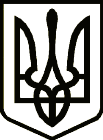 УкраїнаНОВГОРОД – СІВЕРСЬКА МІСЬКА РАДАЧЕРНІГІВСЬКОЇ ОБЛАСТІ(чотирнадцята сесія VIIІ скликання)РІШЕННЯ       листопада 2021 року                                                                               №                Про затвердження детального плану території по вулиці Залінійна	Розглянувши містобудівну документацію "Детальний план території земельної ділянки орієнтовною площею 5,0463 га, яка розташована в межах населеного пункту - міста Новгород-Сіверський, Чернігівської області, обмежену вулицею Залінійна та елементами ландшафту з метою визначення всіх планувальних обмежень використання території згідно з державними будівельними нормами та санітарно-гігієнічними нормами, визначення містобудівних умов та обмежень забудови земельної ділянки" (37-20-ДТП), відповідно до ч. 8 ст. 19 Закону України "Про регулювання містобудівної діяльності", Порядку розроблення містобудівної документації, затвердженого наказом Міністерства регіонального розвитку, будівництва та житлово-комунального господарства України від 16.11.2011 № 290, ст. 12 Закону України "Про основи містобудування", беручи до уваги рекомендації засідання обласної архітектурно-містобудівної ради щодо затвердження детального плану території та реєстр відповідей до протоколу № 9 засідання обласної архітектурно-містобудівної  ради   від 28 жовтня 2021 року, керуючись п. 42 ч.1 ст. 26 Закону України "Про місцеве самоврядування в Україні", міська рада ВИРІШИЛА:1. Затвердити "Детальний план території земельної ділянки орієнтовною площею 5,0463 га, яка розташована в межах населеного пункту - міста Новгород-Сіверський, Чернігівської області, обмежену вулицею Залінійна та елементами ландшафту з метою визначення всіх планувальних обмежень використання території згідно з державними будівельними нормами та санітарно-гігієнічними нормами, визначення містобудівних умов та обмежень забудови земельної ділянки" (37-20-ДТП).2. Контроль за виконанням рішення покласти на постійну комісію міської ради з питань земельних відносин та екології.Міський голова                                                       	Л. ТкаченкоПроєкт рішення підготував: 	  Начальник відділу містобудуваннята архітектури міської ради                                                      О. СердюкПОГОДЖЕНО:Заступник міського головиз питань діяльності виконавчих органів міської ради                                                                  С. ЙожиковКеруючий справами виконавчогокомітету міської ради                                                                С. ПоливодаНачальник юридичного відділуміської ради                                                                                М. ШахуновНачальник відділуземельних відносин міської ради                                             О. КротСекретар міської ради                                                               Ю. ЛакозаНадіслати:- начальнику відділу містобудування та архітектури міської ради – 1 прим.